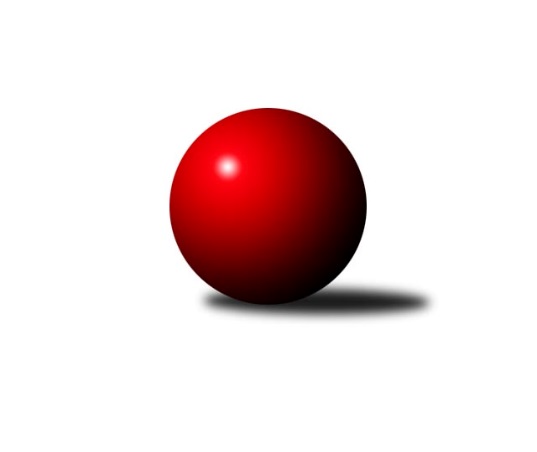 Č.3Ročník 2019/2020	29.4.2024 Východočeská soutěž skupina B 2019/2020Statistika 3. kolaTabulka družstev:		družstvo	záp	výh	rem	proh	skore	sety	průměr	body	plné	dorážka	chyby	1.	SK Kuželky Přelouč B	3	3	0	0	28 : 8 	(16.0 : 8.0)	1652	6	1175	477	35.7	2.	SKK Náchod D	3	2	1	0	28 : 8 	(10.0 : 8.0)	1731	5	1197	534	29.3	3.	Náchod C	3	2	1	0	24 : 12 	(13.0 : 11.0)	1680	5	1162	518	26.3	4.	SKP DONAP Kuželky Hradec Králové C	3	2	0	1	18 : 18 	(10.0 : 14.0)	1576	4	1111	465	48.7	5.	TJ Červený Kostelec C	3	1	0	2	18 : 18 	(13.0 : 11.0)	1576	2	1135	442	37	6.	TJ Červený Kostelec D	3	1	0	2	14 : 22 	(12.0 : 12.0)	1651	2	1169	482	33.3	7.	KK Zalabák Smiřice C	3	0	0	3	8 : 28 	(8.0 : 16.0)	1492	0	1076	416	49	8.	SKK Třebechovice pod Orebem B	3	0	0	3	6 : 30 	(8.0 : 10.0)	1469	0	1037	432	54.3Tabulka doma:		družstvo	záp	výh	rem	proh	skore	sety	průměr	body	maximum	minimum	1.	SKK Náchod D	2	2	0	0	22 : 2 	(6.0 : 4.0)	1740	4	1765	1715	2.	SK Kuželky Přelouč B	2	2	0	0	18 : 6 	(11.0 : 5.0)	1677	4	1686	1668	3.	Náchod C	2	1	1	0	16 : 8 	(9.0 : 7.0)	1676	3	1708	1644	4.	SKP DONAP Kuželky Hradec Králové C	1	1	0	0	8 : 4 	(5.0 : 3.0)	1686	2	1686	1686	5.	TJ Červený Kostelec C	2	1	0	1	14 : 10 	(10.0 : 6.0)	1597	2	1641	1552	6.	TJ Červený Kostelec D	1	1	0	0	8 : 4 	(5.0 : 3.0)	1589	2	1589	1589	7.	SKK Třebechovice pod Orebem B	1	0	0	1	4 : 8 	(4.0 : 4.0)	1507	0	1507	1507	8.	KK Zalabák Smiřice C	1	0	0	1	2 : 10 	(3.0 : 5.0)	1429	0	1429	1429Tabulka venku:		družstvo	záp	výh	rem	proh	skore	sety	průměr	body	maximum	minimum	1.	SK Kuželky Přelouč B	1	1	0	0	10 : 2 	(5.0 : 3.0)	1626	2	1626	1626	2.	Náchod C	1	1	0	0	8 : 4 	(4.0 : 4.0)	1683	2	1683	1683	3.	SKP DONAP Kuželky Hradec Králové C	2	1	0	1	10 : 14 	(5.0 : 11.0)	1522	2	1529	1514	4.	SKK Náchod D	1	0	1	0	6 : 6 	(4.0 : 4.0)	1713	1	1713	1713	5.	TJ Červený Kostelec C	1	0	0	1	4 : 8 	(3.0 : 5.0)	1536	0	1536	1536	6.	TJ Červený Kostelec D	2	0	0	2	6 : 18 	(7.0 : 9.0)	1682	0	1683	1680	7.	KK Zalabák Smiřice C	2	0	0	2	6 : 18 	(5.0 : 11.0)	1523	0	1619	1427	8.	SKK Třebechovice pod Orebem B	2	0	0	2	2 : 22 	(4.0 : 6.0)	1430	0	1477	1383Tabulka podzimní části:		družstvo	záp	výh	rem	proh	skore	sety	průměr	body	doma	venku	1.	SK Kuželky Přelouč B	3	3	0	0	28 : 8 	(16.0 : 8.0)	1652	6 	2 	0 	0 	1 	0 	0	2.	SKK Náchod D	3	2	1	0	28 : 8 	(10.0 : 8.0)	1731	5 	2 	0 	0 	0 	1 	0	3.	Náchod C	3	2	1	0	24 : 12 	(13.0 : 11.0)	1680	5 	1 	1 	0 	1 	0 	0	4.	SKP DONAP Kuželky Hradec Králové C	3	2	0	1	18 : 18 	(10.0 : 14.0)	1576	4 	1 	0 	0 	1 	0 	1	5.	TJ Červený Kostelec C	3	1	0	2	18 : 18 	(13.0 : 11.0)	1576	2 	1 	0 	1 	0 	0 	1	6.	TJ Červený Kostelec D	3	1	0	2	14 : 22 	(12.0 : 12.0)	1651	2 	1 	0 	0 	0 	0 	2	7.	KK Zalabák Smiřice C	3	0	0	3	8 : 28 	(8.0 : 16.0)	1492	0 	0 	0 	1 	0 	0 	2	8.	SKK Třebechovice pod Orebem B	3	0	0	3	6 : 30 	(8.0 : 10.0)	1469	0 	0 	0 	1 	0 	0 	2Tabulka jarní části:		družstvo	záp	výh	rem	proh	skore	sety	průměr	body	doma	venku	1.	TJ Červený Kostelec D	0	0	0	0	0 : 0 	(0.0 : 0.0)	0	0 	0 	0 	0 	0 	0 	0 	2.	SKK Třebechovice pod Orebem B	0	0	0	0	0 : 0 	(0.0 : 0.0)	0	0 	0 	0 	0 	0 	0 	0 	3.	SKP DONAP Kuželky Hradec Králové C	0	0	0	0	0 : 0 	(0.0 : 0.0)	0	0 	0 	0 	0 	0 	0 	0 	4.	KK Zalabák Smiřice C	0	0	0	0	0 : 0 	(0.0 : 0.0)	0	0 	0 	0 	0 	0 	0 	0 	5.	SKK Náchod D	0	0	0	0	0 : 0 	(0.0 : 0.0)	0	0 	0 	0 	0 	0 	0 	0 	6.	TJ Červený Kostelec C	0	0	0	0	0 : 0 	(0.0 : 0.0)	0	0 	0 	0 	0 	0 	0 	0 	7.	Náchod C	0	0	0	0	0 : 0 	(0.0 : 0.0)	0	0 	0 	0 	0 	0 	0 	0 	8.	SK Kuželky Přelouč B	0	0	0	0	0 : 0 	(0.0 : 0.0)	0	0 	0 	0 	0 	0 	0 	0 Zisk bodů pro družstvo:		jméno hráče	družstvo	body	zápasy	v %	dílčí body	sety	v %	1.	Stanislav Nosek 	KK Zalabák Smiřice C 	6	/	3	(100%)		/		(%)	2.	Pavel Janko 	TJ Červený Kostelec C 	6	/	3	(100%)		/		(%)	3.	Dana Adamů 	SKK Náchod D 	6	/	3	(100%)		/		(%)	4.	Zlata Hornychová 	SKP DONAP Kuželky Hradec Králové C 	4	/	2	(100%)		/		(%)	5.	Jiří Prokop 	SKP DONAP Kuželky Hradec Králové C 	4	/	2	(100%)		/		(%)	6.	Robert Petera 	SKK Třebechovice pod Orebem B 	4	/	2	(100%)		/		(%)	7.	Petr Zeman 	SK Kuželky Přelouč B 	4	/	2	(100%)		/		(%)	8.	Ivan Brothánek 	Náchod C 	4	/	2	(100%)		/		(%)	9.	Jiří Jiránek 	TJ Červený Kostelec C 	4	/	3	(67%)		/		(%)	10.	Jaroslav Tomášek 	SK Kuželky Přelouč B 	4	/	3	(67%)		/		(%)	11.	František Adamů ml.	TJ Červený Kostelec D 	4	/	3	(67%)		/		(%)	12.	František Adamů st.	TJ Červený Kostelec D 	4	/	3	(67%)		/		(%)	13.	Antonín Martinec 	Náchod C 	4	/	3	(67%)		/		(%)	14.	Jiří Tesař 	SKK Náchod D 	4	/	3	(67%)		/		(%)	15.	Jiří Doucha st.	Náchod C 	4	/	3	(67%)		/		(%)	16.	Milan Hurdálek 	Náchod C 	4	/	3	(67%)		/		(%)	17.	Jaroslav Dlohoška 	SKK Náchod D 	4	/	3	(67%)		/		(%)	18.	Miroslav Skala 	SK Kuželky Přelouč B 	2	/	1	(100%)		/		(%)	19.	Petr Březina 	SKK Třebechovice pod Orebem B 	2	/	1	(100%)		/		(%)	20.	Jindřich Kašpar 	TJ Červený Kostelec D 	2	/	1	(100%)		/		(%)	21.	Vít Paliarik 	KK Zalabák Smiřice C 	2	/	1	(100%)		/		(%)	22.	Jaroslav Havlas 	SK Kuželky Přelouč B 	2	/	2	(50%)		/		(%)	23.	Zdeněk Kejzlar 	TJ Červený Kostelec C 	2	/	2	(50%)		/		(%)	24.	Jan Gintar 	SKK Náchod D 	2	/	2	(50%)		/		(%)	25.	Josef Suchomel 	SK Kuželky Přelouč B 	2	/	3	(33%)		/		(%)	26.	Antonín Škoda 	TJ Červený Kostelec C 	2	/	3	(33%)		/		(%)	27.	Irena Šrajerová 	SKP DONAP Kuželky Hradec Králové C 	2	/	3	(33%)		/		(%)	28.	Miroslav Tomeš 	SKK Náchod D 	0	/	1	(0%)		/		(%)	29.	David Lukášek 	KK Zalabák Smiřice C 	0	/	1	(0%)		/		(%)	30.	Antonín Baďura 	Náchod C 	0	/	1	(0%)		/		(%)	31.	Tomáš Ladnar 	TJ Červený Kostelec C 	0	/	1	(0%)		/		(%)	32.	Vojtěch Kollert 	TJ Červený Kostelec D 	0	/	2	(0%)		/		(%)	33.	Jaroslav Salaba 	SKK Třebechovice pod Orebem B 	0	/	2	(0%)		/		(%)	34.	Martina Přibylová 	SKK Třebechovice pod Orebem B 	0	/	2	(0%)		/		(%)	35.	Jiří Machač 	SKP DONAP Kuželky Hradec Králové C 	0	/	2	(0%)		/		(%)	36.	Luděk Vohralík 	SKK Třebechovice pod Orebem B 	0	/	2	(0%)		/		(%)	37.	Milan Seidl 	KK Zalabák Smiřice C 	0	/	2	(0%)		/		(%)	38.	Zdeněk Zahálka 	SKK Třebechovice pod Orebem B 	0	/	2	(0%)		/		(%)	39.	Aleš Kovář 	KK Zalabák Smiřice C 	0	/	2	(0%)		/		(%)	40.	Tomáš Víšek 	SKP DONAP Kuželky Hradec Králové C 	0	/	2	(0%)		/		(%)	41.	Kamil Mýl 	TJ Červený Kostelec D 	0	/	3	(0%)		/		(%)	42.	Václav Prokop 	KK Zalabák Smiřice C 	0	/	3	(0%)		/		(%)Průměry na kuželnách:		kuželna	průměr	plné	dorážka	chyby	výkon na hráče	1.	Hradec Králové, 1-4	1652	1151	501	34.5	(413.1)	2.	Přelouč, 1-4	1637	1154	482	38.8	(409.3)	3.	SKK Nachod, 1-4	1636	1139	496	38.4	(409.0)	4.	Č. Kostelec, 1-2	1571	1125	446	35.3	(392.8)	5.	Smiřice, 1-2	1527	1103	424	54.5	(381.9)	6.	Třebechovice, 1-2	1518	1077	440	44.5	(379.5)Nejlepší výkony na kuželnách:Hradec Králové, 1-4SKP DONAP Kuželky Hradec Králové C	1686	3. kolo	Stanislav Nosek 	KK Zalabák Smiřice C	453	3. koloKK Zalabák Smiřice C	1619	3. kolo	Jiří Prokop 	SKP DONAP Kuželky Hradec Králové C	440	3. kolo		. kolo	Irena Šrajerová 	SKP DONAP Kuželky Hradec Králové C	433	3. kolo		. kolo	Zlata Hornychová 	SKP DONAP Kuželky Hradec Králové C	409	3. kolo		. kolo	Vít Paliarik 	KK Zalabák Smiřice C	405	3. kolo		. kolo	Jiří Machač 	SKP DONAP Kuželky Hradec Králové C	404	3. kolo		. kolo	David Lukášek 	KK Zalabák Smiřice C	396	3. kolo		. kolo	Václav Prokop 	KK Zalabák Smiřice C	365	3. koloPřelouč, 1-4SK Kuželky Přelouč B	1686	3. kolo	Irena Šrajerová 	SKP DONAP Kuželky Hradec Králové C	448	1. koloTJ Červený Kostelec D	1680	3. kolo	František Adamů st.	TJ Červený Kostelec D	445	3. koloSK Kuželky Přelouč B	1668	1. kolo	Jaroslav Havlas 	SK Kuželky Přelouč B	440	1. koloSKP DONAP Kuželky Hradec Králové C	1514	1. kolo	Jaroslav Tomášek 	SK Kuželky Přelouč B	436	1. kolo		. kolo	Josef Suchomel 	SK Kuželky Přelouč B	433	1. kolo		. kolo	Josef Suchomel 	SK Kuželky Přelouč B	424	3. kolo		. kolo	Petr Zeman 	SK Kuželky Přelouč B	422	3. kolo		. kolo	Jaroslav Tomášek 	SK Kuželky Přelouč B	422	3. kolo		. kolo	Jindřich Kašpar 	TJ Červený Kostelec D	421	3. kolo		. kolo	Jaroslav Havlas 	SK Kuželky Přelouč B	418	3. koloSKK Nachod, 1-4SKK Náchod D	1765	3. kolo	Dana Adamů 	SKK Náchod D	495	3. koloSKK Náchod D	1715	1. kolo	Dana Adamů 	SKK Náchod D	461	2. koloSKK Náchod D	1713	2. kolo	Robert Petera 	SKK Třebechovice pod Orebem B	460	1. koloNáchod C	1708	2. kolo	František Adamů ml.	TJ Červený Kostelec D	455	1. koloTJ Červený Kostelec D	1683	1. kolo	Jiří Tesař 	SKK Náchod D	454	3. koloNáchod C	1644	1. kolo	Milan Hurdálek 	Náchod C	451	2. koloSKK Třebechovice pod Orebem B	1477	1. kolo	Dana Adamů 	SKK Náchod D	447	1. koloSKK Třebechovice pod Orebem B	1383	3. kolo	Jiří Tesař 	SKK Náchod D	438	2. kolo		. kolo	Jiří Tesař 	SKK Náchod D	437	1. kolo		. kolo	Jiří Doucha st.	Náchod C	435	2. koloČ. Kostelec, 1-2Náchod C	1683	3. kolo	Jiří Jiránek 	TJ Červený Kostelec C	453	3. koloTJ Červený Kostelec C	1641	3. kolo	Antonín Martinec 	Náchod C	440	3. koloTJ Červený Kostelec D	1589	2. kolo	Pavel Janko 	TJ Červený Kostelec C	435	3. koloTJ Červený Kostelec C	1552	1. kolo	Jiří Jiránek 	TJ Červený Kostelec C	430	1. koloTJ Červený Kostelec C	1536	2. kolo	Milan Hurdálek 	Náchod C	424	3. koloKK Zalabák Smiřice C	1427	1. kolo	Jiří Doucha st.	Náchod C	416	3. kolo		. kolo	Antonín Škoda 	TJ Červený Kostelec C	408	2. kolo		. kolo	Pavel Janko 	TJ Červený Kostelec C	408	2. kolo		. kolo	Antonín Škoda 	TJ Červený Kostelec C	406	3. kolo		. kolo	Stanislav Nosek 	KK Zalabák Smiřice C	406	1. koloSmiřice, 1-2SK Kuželky Přelouč B	1626	2. kolo	Miroslav Skala 	SK Kuželky Přelouč B	454	2. koloKK Zalabák Smiřice C	1429	2. kolo	Jaroslav Tomášek 	SK Kuželky Přelouč B	432	2. kolo		. kolo	Stanislav Nosek 	KK Zalabák Smiřice C	430	2. kolo		. kolo	Josef Suchomel 	SK Kuželky Přelouč B	381	2. kolo		. kolo	Petr Zeman 	SK Kuželky Přelouč B	359	2. kolo		. kolo	Václav Prokop 	KK Zalabák Smiřice C	352	2. kolo		. kolo	Aleš Kovář 	KK Zalabák Smiřice C	330	2. kolo		. kolo	Milan Seidl 	KK Zalabák Smiřice C	317	2. koloTřebechovice, 1-2SKP DONAP Kuželky Hradec Králové C	1529	2. kolo	Robert Petera 	SKK Třebechovice pod Orebem B	432	2. koloSKK Třebechovice pod Orebem B	1507	2. kolo	Jiří Prokop 	SKP DONAP Kuželky Hradec Králové C	428	2. kolo		. kolo	Petr Březina 	SKK Třebechovice pod Orebem B	414	2. kolo		. kolo	Zlata Hornychová 	SKP DONAP Kuželky Hradec Králové C	383	2. kolo		. kolo	Zdeněk Zahálka 	SKK Třebechovice pod Orebem B	380	2. kolo		. kolo	Irena Šrajerová 	SKP DONAP Kuželky Hradec Králové C	360	2. kolo		. kolo	Tomáš Víšek 	SKP DONAP Kuželky Hradec Králové C	358	2. kolo		. kolo	Luděk Vohralík 	SKK Třebechovice pod Orebem B	281	2. koloČetnost výsledků:	8.0 : 4.0	3x	6.0 : 6.0	1x	4.0 : 8.0	2x	2.0 : 10.0	1x	12.0 : 0.0	1x	10.0 : 2.0	4x